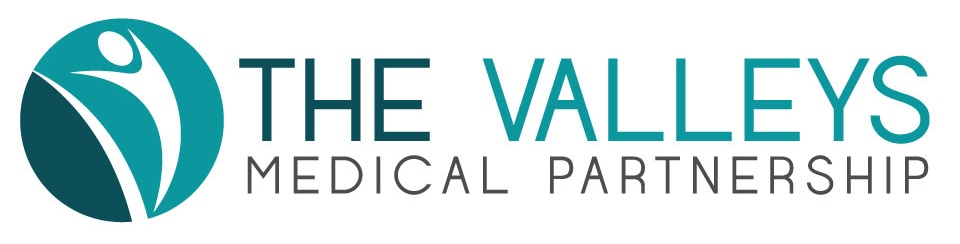 GOSFORTH VALLEY MEDICAL PRACTICE PPG Date:  Tuesday June 25th 2019Venue:  Moss Valley Medical Practice, Eckington S214BZ1. Attendance & ApologiesChairman's Welcome and Apologies receivedGlyn Jones welcomed attenders. Apologies were noted (see above).Minutes of Previous MeetingsThe minutes of the previous meeting on April 11th 2019 were accepted as an accurate record. Matters arising from previous minutesCommunications GroupGlyn Jones updated. Matters are in hand with the Dronfield School to take an initiative in the Autumn through the 6th form Head. Mike Simms will provide Glyn Jones with similar contact at Eckington School to facilitate contact there. Action: GJ  & MS Practice UpdateStuart Tilley’s full report is attached. Issues of particular importance are highlighted below:StaffingCharlotte Helley commenced work on June 3rd as an Assistant Practice Manager at Moss Valley. Kim Norris (Health Care Assistant) commenced on June 17th and will work across both sites.b) GP Registrars & F2 DoctorsThere has been a significant increase in the number of Registrars within the Partnership. All Partners are accredited trainers and salaried doctors are clinical supervisors. This has had a positive impact on the number of appointments offered and a reduction in waiting times.  c) Changing Secretarial RoleThe secretarial role is being developed as part of the national ‘workflow optimisation’ project. This aims to upskill all secretaries and relieves the admin burden on clinicians. 5. The Role of the PharmacistThis was deferred until the autumn meeting6. Update on Primary Care Networks A detailed presentation is available on the practice website. The main points are as follows:groups of practices in a locality will work together to deliver some local services through a Primary Care Network (PCN) in the future this may include social care and other community providersall patients will be allocated to a PCNif a Practice declines to join a PCN, it will have no control over the provision of services provided through the PCNThe Valleys Medical Partnership has formed a PCN with Killamarsh, Barlborough and the Springs Medical Partnership. This covers a population of 40,000 and is wholly located in North East Derbyshire.the CCG has approved this arrangement  as new services are commissioned, funding is likely to flow through the PCNneighbouring PCNs will work together to ensure best outcomes for patientsno change to services will be experienced by patients in the immediate futurea range of service will be funded through PCNs in the future, starting in 2019 with a Social Prescriber and a Pharmacist. In future years, this is likely to include Physiotherapists, Paramedics and Physician Associates)7. NewsletterAll articles to Helen Lane by August 1st please.  GJ will submit article on PPG. ST will submit article on PCN development (see 6 above). ST will submit seasonal information on pneumonia and influenza jabs, as soon as dates are known (as these dates are fixed, patients can access the service at either site, if that is more convenient). 8. Any Other BusinessNext PPG Network Meeting is on July 25th 2019 (location to be confirmed)9. Dates of PPGs for 2019September 19th 2019 at 1830 (Gosforth Valley)November 19th 2019 at 1830 (Moss Valley) - please note change of date from original of November 21sthm140219Present:Glyn Jones (Chair)Howard Mills (Minutes)John HutchinsonHelen Lane Mike SimsMary MilnerWendy JonesJenny MillsShelley HinsonStuart Tilley (Practice Manager) Apologies:Sarah BondRyan BondPat BoyleJean Jackson